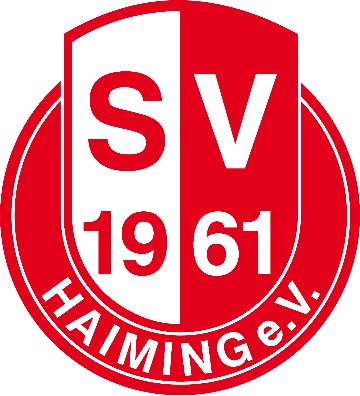 Ausschreibung Parallelslalom 2018               Ausrichter: 			SV Haiming SkiabteilungWettkampf: 			Parallelslalom in Anlehnung an die DSVWettkampfordnung.2 Durchgänge pro PaarungAustragungsort: 		Ostermaislift St. Martin im LammertalTermin: 				Samstag, 30. Dezember 2018Teilnehmer: 	Startberechtigt sind Läufer der eingeladenen Vereine.Anmeldung: 		per E-Mail an		anton.maier@kabelmail.deMeldeschluss: 		Sonntag, 23.12.2018, 20:00 Uhr.Meldebestätigung:		Mittwoch 26.12.2018Nachmeldungen:  	Sonnstag, 30.12.2017 möglich wenn noch Startplätze vorhanden sind ab 8:30 Uhr.Danach Bekanntgabe der endgültigenStartreihenfolge.Wertung:				Damen ab Jahrgang 2003 (Maximal 32 er Feld)					Herren ab Jahrgang 2003 (Maximal 64 er Feld)Startnummernausgabe: 	ab 09:00 Uhr im ZielStartnummernrückgabe:	sofort nach ausscheiden im Ziel.Für abhanden gekommene Startnummern wird ein Betrag von 30,00 € pro Stück erhoben.Start Vorläufe Damen	10:00 UhrStartgebühr: 			10,00 € pro gemeldeten TeilnehmerSiegerehrung: 			ca. 30 Minuten nach Rennende im ZielZeitnahme/Auswertung:	SV HaimingKampfgericht: 			Funktionäre des SV HaimingHinweise: 	Der Lauf kann ab 09:30 Uhr besichtigt aber nicht befahren werden.Für die Rennläufer besteht Helmpflicht.Haftung: 				Für Unfälle und Schäden übernimmt derVeranstalter keinerlei Haftung. Dies gilt auch für Funktionäre und Zuschauer. Auf dieVersicherungspflicht wird hingewiesen.Wettkampfbestimmungen:	Austragungsmodus gemäß anhängendemReglement. Diese Ausschreibung ist für jeden Teilnehmer bindend.Ausrüstung: freie SkiwahlWir wünschen allen Teilnehmern viel Glückund Erfolg